IGBA TISHA EMUOBOSA COLLEGE OF ENGINEERING ELECTRICAL AND ELECTRONICS ENGINEERING 19/ENG04 /025STAT 132Assignment Due : 8th April, 2020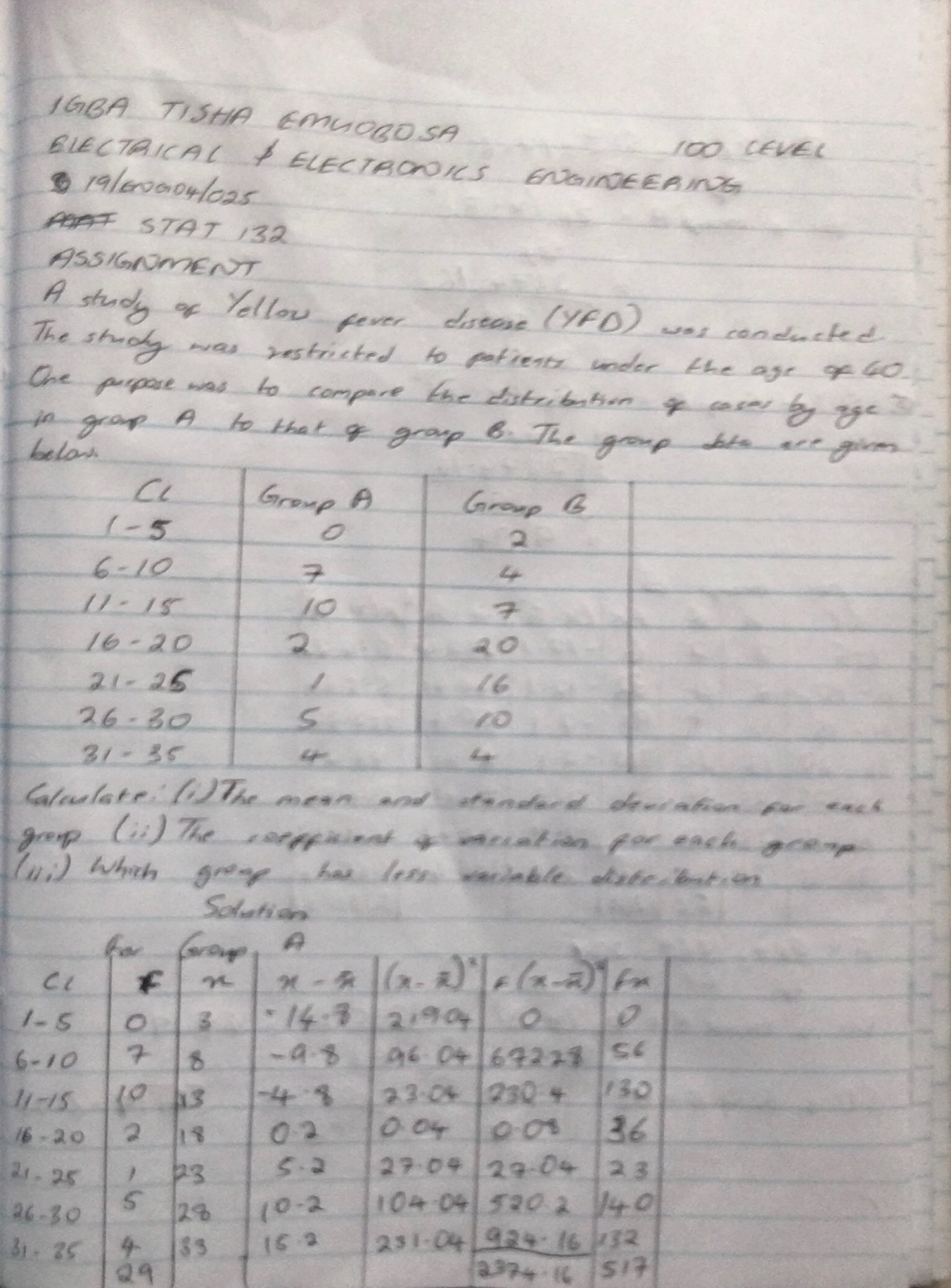 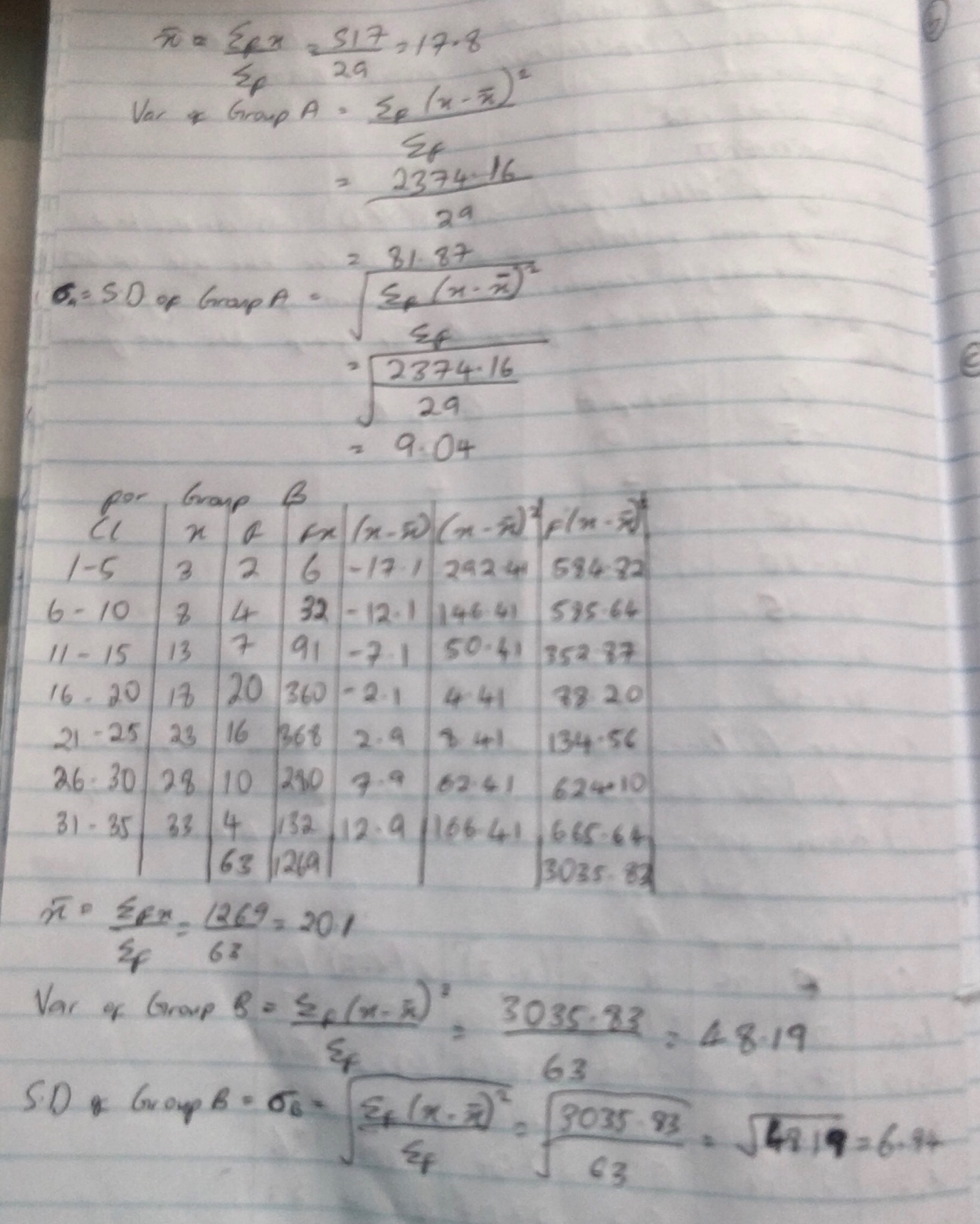 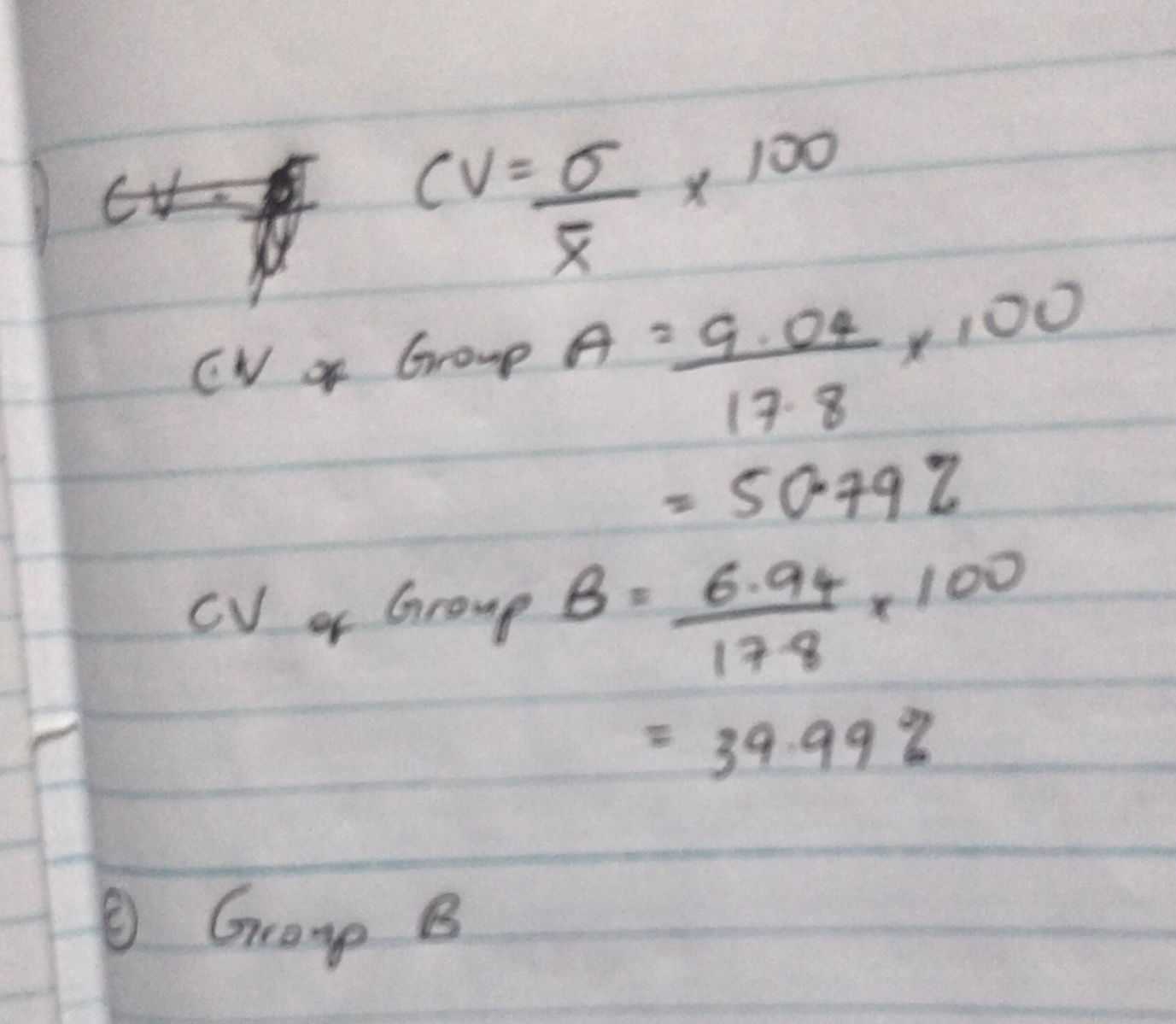 